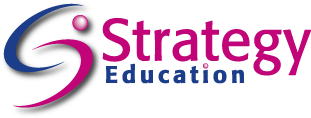 Temporary Worker DetailsTOTAL DAYS WORKEDTEMPORARY WORKER DECLARATIONI confirm that I have worked the days/part days indicated above.SCHOOL/CLIENT AUTHORISATIONI confirm the Temporary Worker has completed the days/part days indicated above and will accept the invoice in line with Strategy Education’s standard Terms of Business.ANY TIMESHEETS RECEIVED AFTER 10.00 am ON MONDAY WILL BE PROCESSED THE FOLLOWING WEEK.Please fax on 01621 854416 or e-mail to info@strategyeducation.co.ukStrategy Education. Fullbridge Mill, Fullbridge, Maldon, Essex CM9 4LETelephone 01621 600020www.strategyeducation.co.ukFull School/Client NameFull School/Client AddressPostcodeSurname:As it appears on passport Forename:As it appears on passportappears on passport TITLEWEEK ENDING (DD/MM/YY):MONDAYTUESDAYWEDNESDAYTHURSDAYFRIDAYDATE (DD/MM)1, ¾, ½, ,Signed:Date:AUTHORISED CLIENT SIGNATURE:AUTHORISED CLIENT SIGNATURE:PRINT  NAME:PRINT  NAME:POSITION:DATE: